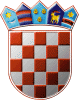 REPUBLIKA HRVATSKAOPĆINSKO IZBORNO POVJERENSTVOOPĆINE MATULJIKLASA: 023-01/21-01/0003URBROJ: 2156-04-03-01/21-0003MATULJI, 30. travnja 2021.Na osnovi članaka 22. i 26. stavka 1. podstavka 1. i članka 53. stavka 4. Zakona o lokalnim izborima („Narodne novine“, broj 144/12, 121/16, 98/19, 42/20, 144/20 i 37/21), Općinsko izborno povjerenstvo Općine MATULJI, odlučujući o prijedlogu kandidacijske liste predlagatelja SOCIJALDEMOKRATSKA PARTIJA HRVATSKE - SDP, HRVATSKA STRANKA UMIROVLJENIKA - HSU, utvrdilo je, prihvatilo i objavljuje PRAVOVALJANU KANDIDACIJSKU LISTUZA IZBOR ČLANOVA OPĆINSKOG VIJEĆAOPĆINE MATULJINositelj kandidacijske liste: VEDRAN KINKELAKandidatkinje/kandidati:VEDRAN KINKELA; HRVAT; MATULJI, VIKTORA CARA EMINA 1; rođ. 04.03.1987.; OIB: 49157476649; MSLOBODAN JURAČIĆ; HRVAT; MATULJI, TRG MARŠALA TITA 12; rođ. 02.10.1961.; OIB: 24602048021; MGORDANA GALEŠIĆ; HRVATICA; LIPA, LIPA 2; rođ. 20.12.1958.; OIB: 12159823532; ŽDEAN FRLAN; HRVAT; MUČIĆI, MUČIĆI 36; rođ. 12.02.1964.; OIB: 84519292806; MDORIS STANIĆ; HRVATICA; JURDANI, JURDANI 58A; rođ. 21.10.1960.; OIB: 13819890462; ŽVLADAN MEKTEROVIĆ; HRVAT; JUŠIĆI, JUŠIĆI 51; rođ. 12.09.1973.; OIB: 39339670691; MIRENA LOVRIĆ; HRVATICA; MATULJI, KASTAVSKA CESTA 27; rođ. 16.11.1964.; OIB: 77009801030; ŽVLASTA ŠEPIĆ; HRVATICA; BREGI, ZVANČIĆI 54M; rođ. 23.06.1949.; OIB: 62787413145; ŽRADOSLAV MEDICA; HRVAT; MIHOTIĆI, KUČIĆI 9; rođ. 13.04.1957.; OIB: 85191768571; MTATJANA MARGAN; HRVATICA; MATULJI, PUT RUBEŠEVO 5; rođ. 01.05.1960.; OIB: 90773865883; ŽIRIS ŠAFTIĆ-KANIČ; HRVATICA; MATULJI, CES.DALMATINSKIH BRIGADA 13; rođ. 10.11.1958.; OIB: 74292761064; ŽHELENA NINKOVIĆ BUDIMLIJA; HRVATICA; MATULJI, DALMATINSKIH BRIGADA 5; rođ. 07.03.1972.; OIB: 84558012159; ŽGORAN LUČIN; HRVAT; MATULJI, ŠMOGORSKA CESTA 37; rođ. 29.10.1986.; OIB: 51443286006; MĐINA JERAS; HRVATICA; MUČIĆI, MUČIĆI 4; rođ. 17.07.1959.; OIB: 33733468267; ŽEDUARD BAĆIĆ; HRVAT; MATULJI, ŠMOGORSKA CESTA 45; rođ. 10.04.1978.; OIB: 66777330279; MSOCIJALDEMOKRATSKA PARTIJA HRVATSKE - SDPHRVATSKA STRANKA UMIROVLJENIKA - HSUPREDSJEDNICANATAŠA PERŠIĆ BRLEKOVIĆ